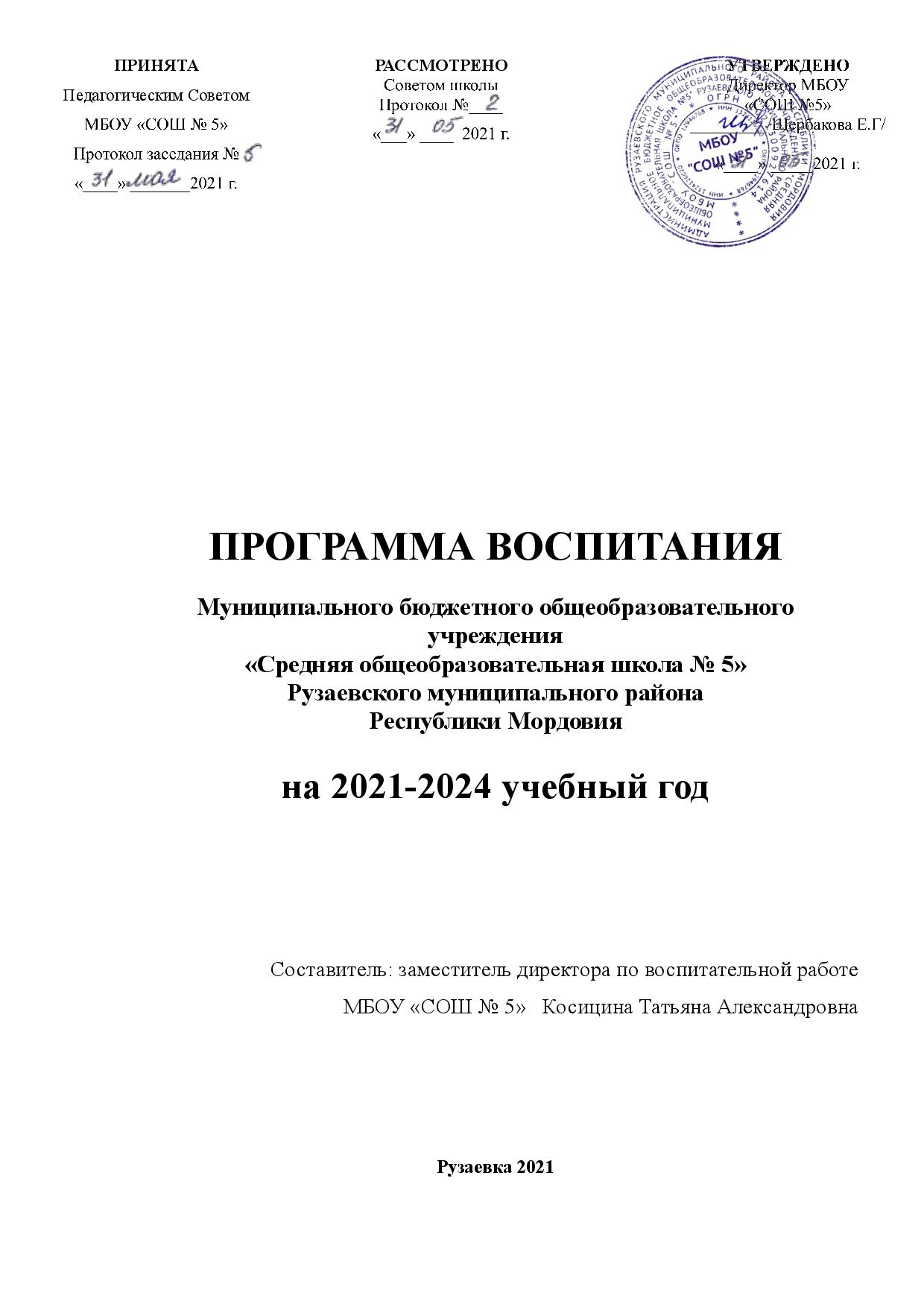 ПОЯСНИТЕЛЬНАЯ ЗАПИСКАДанная программа воспитания направлена на решение проблем гармоничного вхождения школьников в социальный мир и налаживания ответственных взаимоотношений с окружающими их людьми. Воспитательная программа показывает, каким образом педагоги могут реализовать воспитательный потенциал их совместной с детьми деятельности. В центре программы воспитания Муниципального общеобразовательного бюджетного учреждения «Средней общеобразовательной школы № 5» находится личностное развитие обучающихся в соответствии с ФГОС общего образования, формирование у них системных знаний о различных аспектах развития России и мира. Одним из результатов реализации программы школы станет приобщение обучающихся к российским традиционным духовным ценностям, правилам и нормам поведения в российском обществе. Программа призвана обеспечить достижение учащимися личностных результатов, указанных во ФГОС: формирование у обучающихся основ российской идентичности; готовность обучающихся к саморазвитию; мотивацию к познанию и обучению; ценностные установки и социально-значимые качества личности; активное участие в социально-значимой деятельности.          Данная программа воспитания показывает систему работы с детьми в школе.1. ОСОБЕННОСТИ ОРГАНИЗУЕМОГО В ШКОЛЕ ВОСПИТАТЕЛЬНОГО ПРОЦЕССАПроцесс воспитания в МБОУ «СОШ №5» основывается на следующих принципах взаимодействия педагогов и школьников: - неукоснительное соблюдение законности и прав семьи и ребенка, соблюдения конфиденциальности информации о ребенке и семье, приоритета безопасности ребенка при нахождении в образовательной организации; - ориентир на создание в образовательной организации психологически комфортной среды для каждого ребенка и взрослого, без которой невозможно конструктивное взаимодействие школьников и педагогов; - реализация процесса воспитания главным образом через создание в школе детско-взрослых общностей, которые бы объединяли детей и педагогов яркими и содержательными событиями, общими позитивными эмоциями и доверительными отношениями друг к другу; - организация основных совместных дел школьников и педагогов как предмета совместной заботы и взрослых, и детей; - системность, целесообразность и нешаблонность воспитания как условия его эффективности.  Основными традициями воспитания в МБОУ «СОШ №5» являются следующие: - стержнем годового цикла воспитательной работы школы являются ключевые общешкольные дела, через которые осуществляется интеграция воспитательных усилий педагогов;- важной чертой каждого ключевого дела и большинства используемых для воспитания других совместных дел педагогов и школьников является коллективная разработка, коллективное планирование, коллективное проведение и коллективный анализ их результатов; - в школе создаются такие условия, при которых по мере взросления ребенка увеличивается и его роль в совместных делах (от пассивного наблюдателя до организатора); - в проведении общешкольных дел отсутствует соревновательность между классами, поощряется конструктивное межклассное и межвозрастное взаимодействие школьников, а также их социальная активность; - педагоги школы ориентированы на формирование коллективов в рамках школьных классов, кружков, студий, секций и иных детских объединений, на установление в них доброжелательных и товарищеских взаимоотношений; - ключевой фигурой воспитания в школе является классный руководитель, реализующий по отношению к детям защитную, личностно развивающую, организационную, посредническую функции.2. ЦЕЛЬ И ЗАДАЧИ ВОСПИТАНИЯ Современный национальный идеал личности, воспитанной в новой российской общеобразовательной школе, – это высоконравственный, творческий, компетентный гражданин России, принимающий судьбу Отечества как свою личную, осознающей ответственность за настоящее и будущее своей страны, укорененный в духовных и культурных традициях российского народа. Исходя из этого воспитательного идеала, а также основываясь на базовых для нашего общества ценностях (таких как семья, труд, отечество, природа, мир, знания, культура, здоровье, человек) формулируется общая цель воспитания в МБОУ «СОШ №5» – личностное развитие школьников, проявляющееся: 1) в усвоении ими знаний основных норм, которые общество выработало на основе этих ценностей (то есть, в усвоении ими социально значимых знаний); 2) в развитии их позитивных отношений к этим общественным ценностям (то есть в развитии их социально значимых отношений); 3) в приобретении ими соответствующего этим ценностям опыта поведения, опыта применения сформированных знаний и отношений на практике (то есть в приобретении ими опыта осуществления социально значимых дел). Данная цель ориентирует педагогов не на обеспечение соответствия личности ребенка единому стандарту, а на обеспечение позитивной динамики развития его личности. В связи с этим важно сочетание усилий педагога по развитию личности ребенка и усилий самого ребенка по своему саморазвитию. Их сотрудничество, партнерские отношения являются важным фактором успеха  в достижении цели. Конкретизация общей цели воспитания применительно к возрастным особенностям школьников позволяет выделить в ней следующие целевые приоритеты, соответствующие трем уровням общего образования: 1. В воспитании детей младшего школьного возраста (уровень начального общего образования) таким целевым приоритетом является создание благоприятных условий для усвоения школьниками социально значимых знаний – знаний основных норм и традиций того общества, в котором они живут. Выделение данного приоритета связано с особенностями детей младшего школьного возраста: с их потребностью самоутвердиться в своем новом социальном статусе - статусе школьника, то есть научиться соответствовать предъявляемым к носителям данного статуса нормам и принятым традициям поведения. Такого рода нормы и традиции задаются в школе педагогами и воспринимаются детьми именно как нормы и традиции поведения школьника. Знание их станет базой для развития социально значимых отношений школьников и накопления ими опыта осуществления социально значимых дел и в дальнейшем, в подростковом и юношеском возрасте. К наиболее важным из них относятся следующие: - быть любящим, послушным и отзывчивым сыном (дочерью), братом (сестрой), внуком (внучкой); уважать старших и заботиться о младших членах семьи; выполнять посильную для ребёнка домашнюю работу, помогая старшим; - быть трудолюбивым, следуя принципу «делу — время, потехе — час» как в учебных занятиях, так и в домашних делах, доводить начатое дело до конца; - знать и любить свою Родину – свой родной дом, двор, улицу, город, село, свою страну; - беречь и охранять природу (ухаживать за комнатными растениями в классе или дома, заботиться о своих домашних питомцах и, по возможности, о бездомных животных в своем дворе; подкармливать птиц в морозные зимы; не засорять бытовым мусором улицы, леса, водоёмы); - проявлять миролюбие — не затевать конфликтов и стремиться решать спорные вопросы, не прибегая к силе; - стремиться узнавать что-то новое, проявлять любознательность, ценить знания; - быть вежливым и опрятным, скромным и приветливым - соблюдать правила личной гигиены, режим дня, вести здоровый образ жизни; - уметь сопереживать, проявлять сострадание к попавшим в беду; стремиться устанавливать хорошие отношения с другими людьми; уметь прощать обиды, защищать слабых, по мере возможности помогать нуждающимся в этом людям; уважительно относиться к людям иной национальной или религиозной принадлежности, иного имущественного положения, людям с ограниченными возможностями здоровья; - быть уверенным в себе, открытым и общительным, не стесняться быть в чём-то непохожим на других ребят; уметь ставить перед собой цели и проявлять инициативу, отстаивать своё мнение и действовать самостоятельно, без помощи старших. Знание младшим школьником данных социальных норм и традиций, понимание важности следования им имеет особое значение для ребенка этого возраста, поскольку облегчает его вхождение в широкий социальный мир, в открывающуюся ему систему общественных отношений. 2. В воспитании детей подросткового возраста (уровень основного общего образования) таким приоритетом является создание благоприятных условий для развития социально значимых отношений школьников, и, прежде всего, ценностных отношений: - к семье как главной опоре в жизни человека и источнику его счастья; - к труду как основному способу достижения жизненного благополучия человека, залогу его успешного профессионального самоопределения и ощущения уверенности в завтрашнем дне; - к своему отечеству, своей малой и большой Родине как месту, в котором человек вырос и познал первые радости и неудачи, которая завещана ему предками и которую нужно оберегать; - к природе как источнику жизни на Земле, основе самого ее существования, нуждающейся в защите и постоянном внимании со стороны человека; - к миру как главному принципу человеческого общежития, условию крепкой дружбы, налаживания отношений с коллегами по работе в будущем и создания благоприятного микроклимата в своей собственной семье; - к знаниям как интеллектуальному ресурсу, обеспечивающему будущее человека, как результату кропотливого, но увлекательного учебного труда; - к культуре как духовному богатству общества и важному условию ощущения человеком полноты проживаемой жизни, которое дают ему чтение, музыка, искусство, театр, творческое самовыражение; - к здоровью как залогу долгой и активной жизни человека, его хорошего настроения и оптимистичного взгляда на мир; - к окружающим людям как безусловной и абсолютной ценности, как равноправным социальным партнерам, с которыми необходимо выстраивать доброжелательные и взаимоподдерживающие отношения, дающие человеку радость общения и позволяющие избегать чувства одиночества; - к самим себе как хозяевам своей судьбы, самоопределяющимся и самореализующимся личностям, отвечающим за свое собственное будущее. Данный ценностный аспект человеческой жизни чрезвычайно важен для личностного развития школьника, так как именно ценности во многом определяют его жизненные цели, его поступки, его повседневную жизнь. Выделение данного приоритета в воспитании школьников, обучающихся на ступени основного общего образования, связано с особенностями детей подросткового возраста: с их стремлением утвердить себя как личность в системе отношений, свойственных взрослому миру. В этом возрасте особую значимость для детей приобретает становление их собственной жизненной позиции, собственных ценностных ориентаций. Подростковый возраст – наиболее удачный возраст для развития социально значимых отношений школьников. 3. В воспитании детей юношеского возраста (уровень среднего общего образования) таким приоритетом является создание благоприятных условий для приобретения школьниками опыта осуществления социально значимых дел. Выделение данного приоритета связано с особенностями школьников юношеского возраста: с их потребностью в жизненном самоопределении, в выборе дальнейшего жизненного пути, который открывается перед ними на пороге самостоятельной взрослой жизни. Сделать правильный выбор старшеклассникам поможет имеющийся у них реальный практический опыт, который они могут приобрести в том числе и в школе. Важно, чтобы опыт оказался социально значимым, так как именно он поможет гармоничному вхождению школьников во взрослую жизнь окружающего их общества. Это: - опыт дел, направленных на заботу о своей семье, родных и близких; - трудовой опыт, опыт участия в производственной практике; - опыт дел, направленных на пользу своему родному городу или селу, стране в целом, опыт деятельного выражения собственной гражданской позиции; - опыт природоохранных дел; - опыт разрешения возникающих конфликтных ситуаций в школе, дома или на улице; - опыт самостоятельного приобретения новых знаний, проведения научных исследований, опыт проектной деятельности; - опыт изучения, защиты и восстановления культурного наследия человечества, опыт создания собственных произведений культуры, опыт творческого самовыражения; - опыт ведения здорового образа жизни и заботы о здоровье других людей; - опыт оказания помощи окружающим, заботы о малышах или пожилых людях, волонтерский опыт;- опыт самопознания и самоанализа, опыт социально приемлемого самовыражения и самореализации. Выделение в общей цели воспитания целевых приоритетов, связанных с возрастными особенностями воспитанников, не означает игнорирования других составляющих общей цели воспитания. Приоритет — это то, чему педагогам, работающим со школьниками конкретной возрастной категории, предстоит уделять первостепенное, но не единственное внимание. Добросовестная работа педагогов, направленная на достижение поставленной цели, позволит ребенку получить необходимые социальные навыки, которые помогут ему лучше ориентироваться в сложном мире человеческих взаимоотношений, эффективнее налаживать коммуникацию с окружающими, увереннее себя чувствовать во взаимодействии с ними, продуктивнее сотрудничать с людьми разных возрастов и разного социального положения, смелее искать и находить выходы из трудных жизненных ситуаций, осмысленнее выбирать свой жизненный путь в сложных поисках счастья для себя и окружающих его людей. Достижению поставленной цели воспитания школьников будет способствовать решение следующих основных задач: 1) реализовывать воспитательные возможности общешкольных ключевых дел, поддерживать традиции их коллективного планирования, организации, проведения и анализа в школьном сообществе; 2) реализовывать потенциал классного руководства в воспитании школьников, поддерживать активное участие классных сообществ в жизни школы; 3) вовлекать школьников в кружки, секции, клубы, студии и иные объединения, работающие по школьным программам внеурочной деятельности, реализовывать их воспитательные возможности;4) использовать в воспитании детей возможности школьного урока, поддерживать использование на уроках интерактивных форм занятий с учащимися; 5) инициировать и поддерживать ученическое самоуправление – как на уровне школы, так и на уровне классных сообществ; 6) поддерживать деятельность функционирующих на базе школы детских общественных объединений и организаций; 7) организовывать для школьников экскурсии, экспедиции, походы и реализовывать их воспитательный потенциал; 8) организовывать профориентационную работу со школьниками; 9) организовать работу школьных медиа, реализовывать их воспитательный потенциал;10) развивать предметно-эстетическую среду школы и реализовывать ее воспитательные возможности; 11) организовать работу с семьями школьников, их родителями или законными представителями, направленную на совместное решение проблем личностного развития детей. Планомерная реализация поставленных задач позволит организовать в школе интересную и событийно насыщенную жизнь детей и педагогов, что станет эффективным способом профилактики антисоциального поведения школьников.3. ВИДЫ, ФОРМЫ И СОДЕРЖАНИЕ ДЕЯТЕЛЬНОСТИ Практическая реализация цели и задач воспитания осуществляется в рамках следующих направлений воспитательной работы школы. Каждое из них представлено в соответствующем модуле. 3.1. Модуль «Ключевые общешкольные дела»             Ключевые дела – это главные традиционные общешкольные дела, в которых принимает участие большая часть школьников и которые обязательно планируются, готовятся, проводятся и анализируются совестно педагогами и детьми. Это не набор календарных праздников, отмечаемых в школе, а комплекс коллективных творческих дел, интересных и значимых для школьников, объединяющих их вместе с педагогами в единый коллектив. Ключевые дела обеспечивают включенность в них большого числа детей и взрослых, способствуют интенсификации их общения, ставят их в ответственную позицию к происходящему в школе. Введение ключевых дел в жизнь школы помогает преодолеть мероприятийный характер воспитания, сводящийся к набору мероприятий, организуемых педагогами для детей. Для этого в образовательной организации используются следующие формы работы. На внешкольном уровне:социальные проекты – ежегодные совместно разрабатываемые и реализуемые школьниками и педагогами комплексы дел (благотворительной, экологической, патриотической, трудовой направленности), ориентированные на преобразование окружающего школу социума.  открытые дискуссионные площадки – регулярно организуемый комплексоткрытых дискуссионных площадок (детских, педагогических, родительских, совместных), на которые приглашаются представители других школ, деятели науки и культуры, представители власти, общественности и в рамках которых обсуждаются насущные поведенческие, нравственные, социальные, проблемы, касающиеся жизни школы, города, страны.  проводимые для жителей микрорайона и организуемые совместно с семьями учащихся спортивные состязания, праздники, фестивали, представления, которые открывают возможности для творческой самореализации школьников и включают их в деятельную заботу об окружающих. На школьном уровне:  общешкольные праздники – ежегодно проводимые творческие (театрализованные, музыкальные, литературные и т.п.) дела, связанные со значимыми для детей и педагогов знаменательными датами и в которых участвуют все классы школы.  торжественные ритуалы посвящения, связанные с переходом учащихся на следующую ступень образования, символизирующие приобретение ими новых социальных статусов в школе и развивающие школьную идентичность детей.  капустники - театрализованные выступления педагогов, родителей и школьников с элементами доброго юмора, пародий, импровизаций на темы жизни школьников и учителей. Они создают в школе атмосферу творчества и неформального общения, способствуют сплочению детского, педагогического и родительского сообществ школы.  церемонии награждения (по итогам года) школьников и педагогов за активное участие в жизни школы, защиту чести школы в конкурсах, соревнованиях, олимпиадах, значительный вклад в развитие школы. Это способствует поощрению социальной активности детей, развитию позитивных межличностных отношений между педагогами и воспитанниками, формированию чувства доверия и уважения друг к другу. На уровне классов:  выбор и делегирование представителей классов в общешкольные советы дел, ответственных за подготовку общешкольных ключевых дел;  участие школьных классов в реализации общешкольных ключевых дел;  проведение в рамках класса итогового анализа детьми общешкольных ключевых дел, участие представителей классов в итоговом анализе проведенных дел на уровне общешкольных советов дела. На индивидуальном уровне: вовлечение по возможности каждого ребенка в ключевые дела школы в одной из возможных для них ролей: сценаристов, постановщиков, исполнителей, ведущих, декораторов, музыкальных редакторов, корреспондентов, ответственных за костюмы и оборудование, ответственных за приглашение и встречу гостей и т.п.);  индивидуальная помощь ребенку (при необходимости) в освоении навыков подготовки, проведения и анализа ключевых дел;  наблюдение за поведением ребенка в ситуациях подготовки, проведения и анализа ключевых дел, за его отношениями со сверстниками, старшими и младшими школьниками, с педагогами и другими взрослыми;  при необходимости коррекция поведения ребенка через частные беседы с ним, через включение его в совместную работу с другими детьми, которые могли бы стать хорошим примером для ребенка, через предложение взять в следующем ключевом деле на себя роль ответственного за тот или иной фрагмент общей работы. 3.2. Модуль «Классное руководство»       Осуществляя работу с классом, педагог организует работу с коллективом класса; индивидуальную работу с учащимися вверенного ему класса; работу с учителями, преподающими в данном классе; работу с родителями учащихся или их законными представителями Работа с классным коллективом: инициирование и поддержка участия класса в общешкольных ключевых делах, оказание необходимой помощи детям в их подготовке, проведении и анализе; организация интересных и полезных для личностного развития ребенка совместных дел с учащимися вверенного ему класса (познавательной, трудовой, спортивно-оздоровительной, духовно-нравственной, творческой, профориентационной направленности), позволяющие с одной стороны, – вовлечь в них детей с самыми разными потребностями и тем самым дать им возможность самореализоваться в них, а с другой, – установить и упрочить доверительные отношения с учащимися класса, стать для них значимым взрослым, задающим образцы поведения в обществе. проведение классных часов как часов плодотворного и доверительного общения педагога и школьников, основанных на принципах уважительного отношения к личности ребенка, поддержки активной позиции каждого ребенка в беседе, предоставления школьникам возможности обсуждения и принятия решений по обсуждаемой проблеме, создания благоприятной среды для общения. сплочение коллектива класса через: игры и тренинги на сплочение и командообразование; однодневные и многодневные походы и экскурсии,  организуемые классными руководителями и родителями; празднования в классе дней рождения детей, включающие в себя подготовленные ученическими микрогруппами поздравления, сюрпризы, творческие подарки и розыгрыши; регулярные внутриклассные «огоньки» и вечера, дающие каждому школьнику возможность рефлексии собственного участия в жизни класса.  выработка совместно со школьниками законов класса, помогающих детям освоить нормы и правила общения, которым они должны следовать в школе.Индивидуальная работа с учащимися: изучение особенностей личностного развития учащихся класса через наблюдение за поведением школьников в их повседневной жизни, в специально создаваемых педагогических ситуациях, в играх, погружающих ребенка в мир человеческих отношений, в организуемых педагогом беседах по тем или иным нравственным проблемам; результаты наблюдения сверяются с результатами бесед классного руководителя с родителями школьников, с преподающими в его классе учителями, а также (при необходимости) – со школьным психологом.  поддержка ребенка в решении важных для него жизненных проблем (налаживание взаимоотношений с одноклассниками или учителями, выбор профессии, вуза и дальнейшего трудоустройства, успеваемость и т.п.), когда каждая проблема трансформируется классным руководителем в задачу для школьника, которую они совместно стараются решить.  индивидуальная работа со школьниками класса, направленная на заполнение ими личных портфолио, в которых дети не просто фиксируют свои учебные, творческие, спортивные, личностные достижения, но и в ходе индивидуальных неформальных бесед с классным руководителем в начале каждого года планируют их, а в конце года – вместе анализируют свои успехи и неудачи.  коррекция поведения ребенка через частные беседы с ним, его родителями или законными представителями, с другими учащимися класса; через включение в проводимые школьным психологом тренинги общения; через предложение взять на себя ответственность за то или иное поручение в классе. Работа с учителями, преподающими в классе:  регулярные консультации классного руководителя с учителямипредметниками, направленные на формирование единства мнений и требований педагогов по ключевым вопросам воспитания, на предупреждение и разрешение конфликтов между учителями и учащимися;  проведение мини-педсоветов, направленных на решение конкретных проблем класса и интеграцию воспитательных влияний на школьников; привлечение учителей к участию во внутриклассных делах, дающих педагогам возможность лучше узнавать и понимать своих учеников, увидев их в иной, отличной от учебной, обстановке;  привлечение учителей к участию в родительских собраниях класса для объединения усилий в деле обучения и воспитания детей. Работа с родителями учащихся или их законными представителями:   регулярное информирование родителей о школьных успехах и проблемах их детей, о жизни класса в целом;  помощь родителям школьников или их законным представителям в регулировании отношений между ними, администрацией школы и учителямипредметниками;  организация родительских собраний, происходящих в режиме обсуждения наиболее острых проблем обучения и воспитания школьников;  создание и организация работы родительских комитетов классов, участвующих в управлении образовательной организацией и решении вопросов воспитания и обучения их детей;  привлечение членов семей школьников к организации и проведению дел класса;  организация на базе класса семейных праздников, конкурсов, соревнований, направленных на сплочение семьи и школы. Модуль 3.3. «Курсы внеурочной деятельности» Воспитание на занятиях школьных курсов внеурочной деятельности осуществляется преимущественно через: - вовлечение школьников в интересную и полезную для них деятельность, которая предоставит им возможность самореализоваться в ней, приобрести социально значимые знания, развить в себе важные для своего личностного развития социально значимые отношения, получить опыт участия в социально значимых делах; - формирование в кружках, секциях, клубах, студиях и т.п. детско-взрослых общностей, которые могли бы объединять детей и педагогов общими позитивными эмоциями и доверительными отношениями друг к другу; - создание в детских объединениях традиций, задающих их членам определенные социально значимые формы поведения; - поддержку в детских объединениях школьников с ярко выраженной лидерской позицией и установкой на сохранение и поддержание накопленных социально значимых традиций; - поощрение педагогами детских инициатив и детского самоуправления.          Реализация воспитательного потенциала курсов внеурочной деятельности происходит в рамках следующих выбранных школьниками ее видов. Познавательная деятельность. Курсы внеурочной деятельности, направленные на передачу школьникам социально значимых знаний, развивающие их любознательность, позволяющие привлечь их внимание к экономическим, политическим, экологическим, гуманитарным проблемам нашего общества, формирующие их гуманистическое мировоззрение и научную картину мира. Художественное творчество. Курсы внеурочной деятельности, создающие благоприятные условия для просоциальной самореализации школьников, направленные на раскрытие их творческих способностей, формирование чувства вкуса и умения ценить прекрасное, на воспитание ценностного отношения школьников к культуре и их общее духовно-нравственное развитие.  Проблемно-ценностное общение. Курсы внеурочной деятельности, направленные на развитие коммуникативных компетенций школьников, воспитание у них культуры общения, развитие умений слушать и слышать других, уважать чужое мнение и отстаивать свое собственное, терпимо относиться к разнообразию взглядов людей. Туристско-краеведческая деятельность. Курсы внеурочной деятельности, направленные на воспитание у школьников любви к своему краю, его истории, культуре, природе, на развитие самостоятельности и ответственности школьников, формирование у них навыков самообслуживающего труда. Спортивно-оздоровительная деятельность. Курсы внеурочной деятельности, направленные на физическое развитие школьников, развитие их ценностного отношения к своему здоровью, побуждение к здоровому образу жизни, воспитание силы воли, ответственности, формирование установок на защиту слабыхТрудовая деятельность. Курсы внеурочной деятельности, направленные на развитие творческих способностей школьников, воспитание у них трудолюбия и уважительного отношения к физическому труду. Игровая деятельность. Курсы внеурочной деятельности, направленные на раскрытие творческого, умственного и физического потенциала школьников, развитие у них навыков конструктивного общения, умений работать в команде.3.4. Модуль «Школьный урок» Реализация школьными педагогами воспитательного потенциала урока предполагает следующее:установление доверительных отношений между учителем и его учениками, способствующих позитивному восприятию учащимися требований и просьб учителя, привлечению их внимания к обсуждаемой на уроке информации, активизации их познавательной деятельности;  побуждение школьников соблюдать на уроке общепринятые нормы поведения, правила общения со старшими (учителями) и сверстниками (школьниками), принципы учебной дисциплины и самоорганизации;  привлечение внимания школьников к ценностному аспекту изучаемых на уроках явлений, организация их работы с получаемой на уроке социально значимой информацией – инициирование ее обсуждения, высказывания учащимися своего мнения по ее поводу, выработки своего к ней отношения;  использование воспитательных возможностей содержания учебного предмета через демонстрацию детям примеров ответственного, гражданского поведения, проявления человеколюбия и добросердечности, через подбор соответствующих текстов для чтения, задач для решения, проблемных ситуаций для обсуждения в классе;  применение на уроке интерактивных форм работы учащихся: интеллектуальных игр, стимулирующих познавательную мотивацию школьников; дидактического театра, где полученные на уроке знания обыгрываются в театральных постановках; дискуссий, которые дают учащимся возможность приобрести опыт ведения конструктивного диалога; групповой  работы или работы в парах, которые учат школьников командной работе и взаимодействию с другими детьми;  включение в урок игровых процедур, которые помогают поддержать мотивацию детей к получению знаний, налаживанию позитивных межличностных отношений в классе, помогают установлению доброжелательной атмосферы во время урока;  организация шефства мотивированных и эрудированных учащихся над их неуспевающими одноклассниками, дающего школьникам социально значимый опыт сотрудничества и взаимной помощи;  инициирование и поддержка исследовательской деятельности школьников в рамках реализации ими индивидуальных и групповых исследовательских проектов, что даст школьникам возможность приобрести навык самостоятельного решения теоретической проблемы, навык генерирования и оформления собственных идей, навык уважительного отношения к чужим идеям, оформленным в работах других исследователей, навык публичного выступления перед аудиторией, аргументирования и отстаивания своей точки зрения. 3.5. Модуль «Самоуправление»       Поддержка детского самоуправления в школе помогает педагогам воспитывать в детях инициативность, самостоятельность, ответственность, трудолюбие, чувство собственного достоинства, а школьникам – предоставляет широкие возможности для самовыражения и самореализации. Это то, что готовит их к взрослой жизни. Поскольку учащимся младших и подростковых классов не всегда удается самостоятельно организовать свою деятельность, детское самоуправление иногда и на время может трансформироваться (посредством введения функции педагога-куратора) в детско-взрослое самоуправление. Детское самоуправление в школе осуществляется следующим образом. На уровне школы:через деятельность выборного Совета учащихся, создаваемого для учета мнения школьников по вопросам управления образовательной организацией и принятия административных решений, затрагивающих их права и законные интересы;  через деятельность Совета старост, объединяющего старост классов для облегчения распространения значимой для школьников информации и получения обратной связи от классных коллективов;  через работу постоянно действующего школьного актива, инициирующего и организующего проведение личностно значимых для школьников событий (соревнований, конкурсов, фестивалей, капустников, флешмобов и т.п.);  через деятельность творческих советов дела, отвечающих за проведение тех или иных конкретных мероприятий, праздников, вечеров, акций и т.п.;   через деятельность созданной из наиболее авторитетных старшеклассников и курируемой школьным психологом группы по урегулированию конфликтных ситуаций в школе. На уровне классов:  через деятельность выборных по инициативе и предложениям учащихся класса лидеров (например, старост, дежурных командиров), представляющих интересы класса в общешкольных делах и призванных координировать его работу с работой общешкольных органов самоуправления и классных руководителей; через деятельность выборных органов самоуправления, отвечающих за различные направления работы класса (например: штаб спортивных дел, штаб творческих дел, штаб работы с младшими ребятами);  через организацию на принципах самоуправления жизни детских групп, отправляющихся в походы, экспедиции, на экскурсии, осуществляемую через систему распределяемых среди участников ответственных должностей. На индивидуальном уровне:  через вовлечение школьников в планирование, организацию, проведениеи анализ общешкольных и внутриклассных дел;  через реализацию школьниками, взявшими на себя соответствующую роль, функций по контролю за порядком и чистотой в классе, уходом за классной комнатой, комнатными растениями и т.п. 3.6. Модуль «Детские общественные объединения»             Действующее на базе школы детское общественное объединение – это добровольное, самоуправляемое, некоммерческое формирование, созданное по инициативе детей и взрослых, объединившихся на основе общности интересов для реализации общих целей, указанных в уставе общественного объединения. Его правовой основой является ФЗ от 19.05.1995 N 82-ФЗ (ред. от 20.12.2017) "Об общественных объединениях" (ст. 5). Воспитание в детском общественном объединении осуществляется через:  утверждение и последовательную реализацию в детском общественном объединении демократических процедур (выборы руководящих органов объединения, подотчетность выборных органов общему сбору объединения; ротация состава выборных органов и т.п.), дающих ребенку возможность получить социально значимый опыт гражданского поведения;  организацию общественно полезных дел, дающих детям возможность  получить важный для их личностного развития опыт деятельности, направленной на помощь другим людям, своей школе, обществу в целом; развить в себе такие качества как забота, уважение, умение сопереживать, умение общаться, слушать и слышать других. Такими делами являются: посильная помощь, оказываемая школьниками пожилым людям; совместная работа с учреждениями социальной сферы (проведение культурно-просветительских и развлекательных мероприятий для посетителей этих учреждений, помощь в благоустройстве территории данных учреждений и т.п.); участие школьников в работе на прилегающей к школе территории (работа в школьном саду, уход за  деревьями и кустарниками, благоустройство клумб) и другие;  организацию общественно полезных дел, дающих детям возможность получить важный для их личностного развития опыт осуществления дел, направленных на помощь другим людям, своей школе, обществу в целом; развить в себе такие качества как внимание, забота, уважение, умение сопереживать, умение общаться, слушать и слышать других;  клубные встречи – формальные и неформальные встречи членов детского общественного объединения для обсуждения вопросов управления объединением, планирования дел в школе и микрорайоне, празднования знаменательных для членов объединения событий;  рекрутинговые мероприятия в начальной школе, реализующие идею популяризации деятельности детского общественного объединения, привлечения в него новых участников (проводятся в форме игр, квестов, театрализаций и т.п.);  поддержку и развитие в детском объединении его традиций и ритуалов, формирующих у ребенка чувство общности с другими его членами, чувство причастности к тому, что происходит в объединении (реализуется посредством введения особой символики детского объединения, проведения ежегодной церемонии посвящения в члены детского объединения, создания и поддержки интернет-странички детского объединения в соцсетях, организации деятельности пресс-центра детского объединения, проведения традиционных огоньков – формы коллективного анализа проводимых детским объединением дел);  участие членов детского общественного объединения в волонтерских акциях, деятельности на благо конкретных людей и социального окружения в целом. Это может быть как участием школьников в проведении разовых акций, которые часто носят масштабный характер, так и постоянной деятельностью школьников . Модуль 3.7. «Экскурсии, экспедиции, походы»           Экскурсии, экспедиции, походы помогают школьнику расширить свой кругозор, получить новые знания об окружающей его социальной, культурной, природной среде, научиться уважительно и бережно относиться к ней, приобрести важный опыт социально одобряемого поведения в различных внешкольных ситуациях. На экскурсиях, в экспедициях, в походах создаются благоприятные условия для воспитания у подростков самостоятельности и ответственности, формирования у них навыков самообслуживающего труда, преодоления их инфантильных и эгоистических наклонностей, обучения рациональному использованию своего времени, сил, имущества. Эти воспитательные возможности реализуются в рамках следующих видов и форм деятельности. регулярные пешие прогулки, экскурсии или походы выходного дня, организуемые в классах их классными руководителями и родителями школьников: в музей, в картинную галерею, в технопарк, на предприятие, на природу (проводятся как интерактивные занятия с распределением среди школьников ролей и соответствующих им заданий, например: «фотографов», «разведчиков», «гидов», «корреспондентов», «оформителей»);   литературные, исторические, биологические экспедиции, организуемые учителями и родителями школьников в другие города или села для углубленного изучения биографий проживавших здесь российских поэтов и писателей, произошедших здесь исторических событий, имеющихся здесь природных и историко-культурных ландшафтов, флоры и фауны;  поисковые экспедиции – вахты памяти, организуемые школьным  поисковым отрядом к местам боев Великой отечественной войны для поиска и захоронения останков погибших советских воинов;  многодневные походы, организуемые совместно с учреждениями  дополнительного образования и осуществляемые с обязательным привлечением школьников к коллективному планированию (разработка маршрута, расчет времени и мест возможных ночевок и переходов), коллективной организации (подготовка необходимого снаряжения и питания), коллективному проведению (распределение среди школьников основных видов работ и соответствующих им ответственных должностей), коллективному анализу туристского путешествия (каждого дня - у вечернего походного костра и всего похода - по возвращению домой).  турслет с участием команд, сформированных из педагогов, детей и родителей школьников, включающий в себя, например: соревнование по технике пешеходного туризма, соревнование по спортивному ориентированию, конкурс на лучшую топографическую съемку местности, конкурс знатоков лекарственных растений, конкурс туристской кухни, конкурс туристской песни, конкурс благоустройства командных биваков, комбинированную эстафету. 3.8. Модуль «Профориентация»         Совместная деятельность педагогов и школьников по направлению «профориентация» включает в себя профессиональное просвещение школьников; диагностику и консультирование по проблемам профориентации, организацию профессиональных проб школьников. Задача совместной деятельности педагога и ребенка – подготовить школьника к осознанному выбору своей будущей профессиональной деятельности. Создавая профориентационно значимые проблемные ситуации, формирующие готовность школьника к выбору, педагог актуализирует его профессиональное самоопределение, позитивный взгляд на труд в постиндустриальном мире, охватывающий не только профессиональную, но и внепрофессиональную составляющие такой деятельности. Эта работа осуществляется через: циклы профориентационных часов общения, направленных на подготовку школьника к осознанному планированию и реализации своего профессионального будущего;  профориентационные игры: симуляции, деловые игры, квесты, решение  кейсов (ситуаций, в которых необходимо принять решение, занять определенную позицию), расширяющие знания школьников о типах профессий, о способах выбора профессий, о достоинствах и недостатках той или иной интересной школьникам профессиональной деятельности;  экскурсии на предприятия города, дающие школьникам начальные  представления о существующих профессиях и условиях работы людей, представляющих эти профессии;  посещение профориентационных выставок, ярмарок профессий, тематических профориентационных парков, профориентационных лагерей, дней открытых дверей в средних специальных учебных заведениях и вузах;  совместное с педагогами изучение интернет ресурсов, посвященных выбору профессий, прохождение профориентационного онлайн-тестирования, прохождение онлайн курсов по интересующим профессиям и направлениям образования;  участие в работе всероссийских профориентационных проектов, созданных в сети интернет: просмотр лекций, решение учебно-тренировочных задач, участие в мастер классах, посещение открытых уроков;  индивидуальные консультации психолога для школьников и их  родителей по вопросам склонностей, способностей, дарований и иных индивидуальных особенностей детей, которые могут иметь значение в процессе выбора ими профессии;  освоение школьниками основ профессии в рамках различных курсов по выбору, включенных в основную образовательную программу школы, или в рамках курсов дополнительного образования. 3.9. Модуль «Школьные медиа»          Цель школьных медиа (совместно создаваемых школьниками и педагогами средств распространения текстовой, аудио и видео информации) – развитие коммуникативной культуры школьников, формирование навыков общения и сотрудничества, поддержка творческой самореализации учащихся. Воспитательный потенциал школьных медиа реализуется в рамках следующих видов и форм деятельности:  разновозрастный редакционный совет подростков, старшеклассников и консультирующих их взрослых, целью которого является освещение (через школьную газету, школьное радио или телевидение) наиболее интересных моментов жизни школы, популяризация общешкольных ключевых дел, кружков, секций, деятельности органов ученического самоуправления;  школьная газета для старшеклассников, на страницах которой ими размещаются материалы о вузах, колледжах и востребованных рабочих вакансиях, которые могут быть интересны школьникам; организуются конкурсы рассказов, поэтических произведений, сказок, репортажей и научно-популярных статей; проводятся круглые столы с обсуждением значимых учебных, социальных, нравственных проблем;  школьный медиацентр – созданная из заинтересованных добровольцев группа информационно-технической поддержки школьных мероприятий, осуществляющая видеосъемку и мультимедийное сопровождение школьных праздников, фестивалей, конкурсов, спектаклей, капустников, вечеров, дискотек;  школьная интернет-группа - разновозрастное сообщество школьников и педагогов, поддерживающее интернет-сайт школы и соответствующую группу в  социальных сетях с целью освещения деятельности образовательной организации в информационном пространстве, привлечения внимания общественности к школе, информационного продвижения ценностей школы и организации виртуальной диалоговой площадки, на которой детьми, учителями и родителями могли бы открыто обсуждаться значимые для школы вопросы;  школьная киностудия, в рамках которой создаются ролики, клипы, осуществляется монтаж познавательных, документальных, анимационных, художественных фильмов, с акцентом на этическое, эстетическое, патриотическое просвещение аудитории;  участие школьников в конкурсах школьных медиа. 3.10. Модуль «Организация предметно-эстетической среды»               Окружающая ребенка предметно-эстетическая среда школы, при условии ее грамотной организации, обогащает внутренний мир ученика, способствует формированию у него чувства вкуса и стиля, создает атмосферу психологического комфорта, поднимает настроение, предупреждает стрессовые ситуации, способствует позитивному восприятию ребенком школы. Воспитывающее влияние на ребенка осуществляется через такие формы работы с предметно-эстетической средой школы какоформление интерьера школьных помещений (вестибюля, коридоров, рекреаций, залов, лестничных пролетов и т.п.) и их периодическая переориентация, которая может служить хорошим средством разрушения негативных установок школьников на учебные и внеучебные занятия; размещение на стенах школы регулярно сменяемых экспозиций: творческих работ школьников, позволяющих им реализовать свой творческий потенциал, а также знакомящих их с работами друг друга; картин определенного художественного стиля, знакомящего школьников с разнообразием эстетического осмысления мира; фотоотчетов об интересных событиях, происходящих в школе (проведенных ключевых делах, интересных экскурсиях, походах, встречах с интересными людьми и т.п.);  озеленение пришкольной территории, разбивка клумб, тенистых аллей, оборудование спортивных и игровых площадок, доступных и приспособленных для школьников разных возрастных категорий, оздоровительно-рекреационных зон, позволяющих разделить свободное пространство школы на зоны активного и тихого отдыха;  создание и поддержание в рабочем состоянии в вестибюле школы стеллажей свободного книгообмена, на которые желающие дети, родители и педагоги могут выставлять для общего пользования свои книги, а также брать с них для чтения любые другие;  благоустройство классных кабинетов, осуществляемое классными руководителями вместе со школьниками своих классов, позволяющее учащимся проявить свои фантазию и творческие способности, создающее повод для длительного общения классного руководителя со своими детьми;  событийный дизайн – оформление пространства проведения конкретных школьных событий (праздников, церемоний, торжественных линеек, творческих  вечеров, выставок, собраний, конференций и т.п.);  совместная с детьми разработка, создание и популяризация особой  школьной символики (флаг школы, гимн школы, эмблема школы, логотип, элементы школьного костюма и т.п.), используемой как в школьной повседневности, так и в торжественные моменты жизни образовательной организации – во время праздников, торжественных церемоний, ключевых общешкольных дел и иных происходящих в жизни школы знаковых событий;  регулярная организация и проведение конкурсов творческих проектов по благоустройству различных участков пришкольной территории (например, высадке культурных растений, закладке газонов);  акцентирование внимания школьников посредством элементов предметно-эстетической среды (стенды, плакаты, инсталляции) на важных для воспитания ценностях школы, ее традициях, правилах. 3.11. Модуль «Работа с родителями» Работа с родителями или законными представителями школьников осуществляется для более эффективного достижения цели воспитания, которое обеспечивается согласованием позиций семьи и школы в данном вопросе. Работа с родителями или законными представителями школьников осуществляется в рамках следующих видов и форм деятельности (Примечание: приведенный ниже перечень видов и форм деятельности носит примерный характер. В данном модуле Программы ее разработчикам необходимо описать те виды и формы деятельности, которые используются в работе именно их школы): На групповом уровне:Общешкольный родительский комитет и Управляющий совет школы, участвующие в управлении образовательной организацией и решении вопросов воспитания и социализации их детей;  родительские гостиные, на которых обсуждаются вопросы возрастных особенностей детей, формы и способы доверительного взаимодействия родителей с детьми, проводятся мастер-классы, семинары, круглые столы с приглашением специалистов;  родительские дни, во время которых родители могут посещать  школьные учебные и внеурочные занятия для получения представления о ходе учебно-воспитательного процесса в школе;  общешкольные родительские собрания, происходящие в режиме обсуждения наиболее острых проблем обучения и воспитания школьников;  семейный всеобуч, на котором родители могли бы получать ценные рекомендации и советы от профессиональных психологов, врачей, социальных работников и обмениваться собственным творческим опытом и находками в деле воспитания детей;  социальные сети и чаты, в которых обсуждаются интересующие родителей вопросы, а также осуществляются виртуальные консультации психологов и педагогов.  На индивидуальном уровне: работа специалистов по запросу родителей для решения острых конфликтных ситуаций;  участие родителей в педагогических советах, Советах по профилактике собираемых в случае возникновения острых проблем, связанных с обучением и воспитанием конкретного ребенка;  помощь со стороны родителей в подготовке и проведении общешкольных и внутриклассных мероприятий воспитательной направленности;  индивидуальное консультирование c целью координации  воспитательных усилий педагогов и родителей4. ОСНОВНЫЕ НАПРАВЛЕНИЯ САМОАНАЛИЗА ВОСПИТАТЕЛЬНОЙ РАБОТЫ           Самоанализ организуемой в школе воспитательной работы осуществляется по выбранным самой школой направлениям и проводится с целью выявления основных проблем школьного воспитания и последующего их решения.          Самоанализ осуществляется ежегодно силами самой образовательной организации с привлечением (при необходимости и по самостоятельному решению администрации образовательной организации) внешних экспертов.         Основными принципами, на основе которых осуществляется самоанализ воспитательной работы в школе, являются: - принцип гуманистической направленности осуществляемого анализа, ориентирующий экспертов на уважительное отношение как к воспитанникам, так и к педагогам, реализующим воспитательный процесс; - принцип приоритета анализа сущностных сторон воспитания, ориентирующий экспертов на изучение не количественных его показателей, а качественных – таких как содержание и разнообразие деятельности, характер общения и отношений между школьниками и педагогами; - принцип развивающего характера осуществляемого анализа, ориентирующий экспертов на использование его результатов для совершенствования воспитательной деятельности педагогов: грамотной постановки ими цели и задач воспитания, умелого планирования своей воспитательной работы, адекватного подбора видов, форм и содержания их совместной с детьми деятельности; - принцип разделенной ответственности за результаты личностного развития школьников, ориентирующий экспертов на понимание того, что личностное развитие школьников – это результат как социального воспитания (в котором школа участвует наряду с другими социальными институтами), так и стихийной социализации и саморазвития детей. Основными направлениями анализа организуемого в школе воспитательного процесса могут быть следующие (Примечание: предложенные ниже направления являются примерными, образовательная организация вправе уточнять и корректировать их, исходя из своих особенностей, связанных с расположением 21 образовательной организации, ее статусом, контингентом учащихся, а также важными для нее принципами и традициями воспитания). 1. Результаты воспитания, социализации и саморазвития школьников.            Критерием, на основе которого осуществляется данный анализ, является динамика личностного развития школьников каждого класса.            Осуществляется анализ классными руководителями совместно с заместителем директора по воспитательной работе с последующим обсуждением его результатов на заседании методического объединения классных руководителей или педагогическом совете школы.        Способом получения информации о результатах воспитания, социализации и саморазвития школьников является педагогическое наблюдение.           Внимание педагогов сосредотачивается на следующих вопросах: какие прежде существовавшие проблемы личностного развития школьников удалось решить за минувший учебный год; какие проблемы решить не удалось и почему; какие новые проблемы появились, над чем далее предстоит работать педагогическому коллективу. 2. Состояние организуемой в школе совместной деятельности детей и взрослых.                Критерием, на основе которого осуществляется данный анализ, является наличие в школе интересной, событийно насыщенной и личностно развивающей совместной деятельности детей и взрослых.              Осуществляется анализ заместителем директора по воспитательной работе, классными руководителями, активом старшеклассников и родителями, хорошо знакомыми с деятельностью школы.              Способами получения информации о состоянии организуемой в школе совместной деятельности детей и взрослых могут быть беседы со школьниками и их родителями, педагогами, лидерами ученического самоуправления, при необходимости – их анкетирование. Полученные результаты обсуждаются на заседании методического объединения классных руководителей или педагогическом совете школы.                  Внимание при этом сосредотачивается на вопросах, связанных с: - качеством проводимых общешкольных ключевых дел; - качеством совместной деятельности классных руководителей и их классов; - качеством организуемой в школе внеурочной деятельности; - качеством реализации личностно развивающего потенциала школьных уроков; - качеством существующего в школе ученического самоуправления; - качеством функционирующих на базе школы детских общественных объединений; - качеством проводимых в школе экскурсий, экспедиций, походов; - качеством профориентационной работы школы; - качеством работы школьных медиа; - качеством организации предметно-эстетической среды школы; - качеством взаимодействия школы и семей школьников.                    Итогом самоанализа организуемой в школе воспитательной работы является перечень выявленных проблем, над которыми предстоит работать педагогическому коллективу, и проект направленных на это управленческих решений.План воспитательной работы МБОУ «СОШ №5»на 2021 – 2022 учебный год.Цель воспитательной работы школа на 2021/2022 учебный год: совершенствование воспитательной деятельности, способствующей развитию нравственной, физически здоровой личности, способной к творчеству и самоопределению. Задачи воспитательной работы: совершенствовать систему воспитательной работы в классных коллективах;  формировать гуманистическое отношение к окружающему миру, приобщение к общечеловеческим ценностям, освоение, усвоение, присвоение этих ценностей;  формировать гражданское самосознание, ответственность за судьбуРодины, потребность в здоровом образе жизни, активной жизненной позиции;  формировать коммуникативную компетентность, способность к эффективному межличностному взаимодействию, совместной работе в коллективе и группе;  формировать направленность на сотрудничество с людьми, оказание помощи и поддержки окружающим, ответственности за общее дело и работу в коллективе;  координировать деятельность и взаимодействие всех звеньев системы образования;  продолжать развивать ученическое самоуправление, как основы социализации, социальной адаптации, творческого развития каждого обучающегося;  повышать уровень профессиональной культуры и педагогического мастерства учителя для сохранения стабильно положительных результатов в обучении и воспитании обучающихся;  развивать и совершенствовать системы внеурочной деятельности и дополнительного образования;  развивать коммуникативные умений педагогов, навыки работать в системе «учитель – ученик - родитель». Приоритетные направления воспитательной работы на 2021/2022 учебный год: ПРИОРИТЕТНЫЕ НАПРАВЛЕНИЯ В ВОСПИТАТЕЛЬНОЙ РАБОТЕ   МБОУ «СОШ №5»НА 2021-2022 УЧЕБНЫЙ ГОДСЕНТЯБРЬДевиз месяца: «Внимание, дети!»ОКТЯБРЬДевиз месяца: ««Ты - гражданин»НОЯБРЬДевиз месяца: «Моя семья – моя радость»ДЕКАБРЬДевиз месяца: «Нам от болезней всех полезней…»ЯНВАРЬДевиз месяца: «О спорт, ты мир!»ФЕВРАЛЬДевиз месяца: «Пою мое Отечество»МАРТДевиз месяца: «Прекрасное далеко!»АПРЕЛЬ
Девиз месяца: «Я и природа»МАЙ
Девиз месяца: «Никто не забыт – ничто не забыто!»ИЮНЬ
Девиз месяца: «Лето - прекрасная пора!»Направление воспитательной работыЗадачи работы по данному направлениюОбщеинтеллектуальное (популяризация научных знаний, проектная деятельность)Активная практическая и мыслительная деятельность. Формирование потребности к изучению, создание положительной эмоциональной атмосферы обучения, способствующей оптимальному напряжению умственных и физических сил обучающихся. 24 Воспитание экологической грамотности и социально значимой целеустремленности в трудовых отношениях школьников; Изучение обучающимися природы и истории родного края. Проведение природоохранных акций. Выявление и развитие природных задатков и способностей обучающихсяГражданско -патриотическое (гражданско патриотическое воспитание, приобщение детей к культурному наследию, экологическое воспитание)Формирование гражданской и правовой направленности личности, активной жизненной позиции; Формирование у воспитанников такие качества, как долг, ответственность, честь, достоинство, личность. Воспитание любви и уважения к традициям Отечества, школы, семьи. Воспитание уважения к правам, свободам и обязанностям человекаДуховно-нравственное (нравственно эстетическое воспитание, семейное воспитание)Приобщение к базовым национальным ценностям российского общества, таким, как патриотизм, социальная солидарность, гражданственность, семья, здоровье, труд, творчество, наука, традиционные религии России, искусство, природа, человечество. Формирование духовно-нравственных качеств личности. Воспитание человека, способного к принятию ответственных решений и к проявлению нравственного поведения в любых жизненных ситуациях. Формирование дружеских отношений в коллективе. Воспитание нравственной культуры, основанной на самоопределении и самосовершенствовании. Воспитание доброты, чуткости, сострадания, заботы и милосердия к окружающим людям. Создание единой воспитывающей среды, в которой развивается личность ребенка, приобщение родителей к целенаправленному процессу воспитательной работы образовательного учреждения. Включение родителей в разнообразные сферы жизнедеятельности образовательного учреждения.Здоровьесберегающее (физическое воспитание и формирование культуры здоровья, безопасность жизнедеятельности)Формирование и развитие знаний, установок, личностных ориентиров и норм здорового и безопасного образа жизни с целью сохранения, и укрепления физического, психологического и социального здоровья обучающихся как одной из ценностных составляющих личности обучающегося и ориентированной на достижение планируемых результатов освоения основной образовательной программы основного общего образования. 25 Формирование у обучающихся сознательного и ответственного отношения к личной безопасности и безопасности окружающих, усвоение ими знаний и умений распознавать и оценивать опасные ситуации, определять способы защиты от них, оказывать само- и взаимопомощь Способствовать преодолению у воспитанников вредных привычек средствами физической культуры и занятием спортом.Социальное (самоуправление, воспитание трудолюбия, сознательного, творческого отношения к образованию, труду в жизни, подготовка к сознательному выбору профессии)Формирование готовности обучающихся к выбору направления своей профессиональной деятельности в соответствии с личными интересами, индивидуальными особенностями и способностями, с учетом потребностей рынка труда. Формирование экологической культуры. Формирование общественных мотивов трудовой деятельности как наиболее ценных и значимых, устойчивых убеждений в необходимости труда на пользу обществу. Воспитание личности с активной жизненной позицией, готовой к принятию ответственности за свои решения и полученный результат, стремящейся к самосовершенствованию, саморазвитию и самовыражению.Профилактика безнадзорности и правонарушений, социально-опасных явленийСовершенствование правовой культуры и правосознания обучающихся, привитие осознанного стремления к правомерному поведению. Организация работы по предупреждению и профилактике асоциального поведения обучающихся. Организация мероприятий по профилактике правонарушений, наркомании, токсикомании, алкоголизма. Проведение эффективных мероприятий по предотвращению суицидального риска среди детей и подростков. Изучение интересов, склонностей и способностей обучающихся «группы риска», включение их во внеурочную деятельность и деятельность объединений дополнительного образования. Организация консультаций специалистов (социального педагога, педагога-психолога, медицинских работников) для родителей и детей «группы риска»Контроль за воспитательным процессомСоблюдение отчетности всех частей воспитательного процесса. Выявление успехов и недостатков в воспитательной 26 работе.Направление воспитательной работыНазвание мероприятияВремя проведенияДля кого проводитсяОтветственныйОбщекультурное направление:(гражданско-патриотическое воспитание, приобщение детей к культурному наследию, экологическое воспитание)1 День знаний «Здравствуй, школа» .Урок мира.Посвящение в первоклассники «Здравствуй, школа! Первый класс! А теперь встречайте нас!»2. День окончания Второй мировой войны3.Экологическая операция «Школьный трудовой десант». (уборка школьной территории)4.Работа по комплектованию кружков и секций.5. Старт конкурса «Сохраним мордовские леса»6. День Республики  и Государственной символики1 сентябряДо 18.10.21гСентябрь- октябрь21.09.21г.1-11классы1-11классы4-11 классы1-11классы1-11классыЗам. директора по ВР, классные руководители , учителя-предметникиКлассные руководителиЗаместитель директора по ВР, классные руководители.Классные руководители педагоги дополнительного образования.Педагог-организатор, классные руководителиДуховно-нравственное направление:(нравственно-эстетическое воспитание, семейное воспитание)1.Привлечение родителей в организации и проведении внеклассных мероприятий, походов, экскурсий.2.Оформление социальных паспортов классов.3.Международный день распространения грамотности4.Родительские собрания в классах. Выбор родительского комитетаВ течение месяца.01.09.-08.09.21г.08.09.21г.17.09.21г.1-11классы1-11классы1-11классыЗам. директора по ВР, классные руководителиКлассные руководителиКлассные руководители, учителя русского языка и литературы.Зам. директора по ВР, классные руководителиЗдоровьесберегающе направление:(физическое воспитание и формирование культуры здоровья, безопасность жизнедеятельности)1.Неделя безопасности2. День солидарности в борьбе с терроризмом. Мероприятия в классах «Терроризм-угроза для человечества».2.Классные часы посвященные Дню трезвости3. Участие в общегородском легкоатлетическом кроссе «Кросс наций -2020»2. Мониторинг заболеваемости гриппом и ОРВИ.02-09.21г.03.09.21г.2.09. по 8.09.21гВ течение всего учебного периода –каждый четверг1-11классы1-11классы9-11классы1-11классы1-11классыКлассные руководители, учителя ОБЖ и физической культуры, психологЗам. директора по ВР,Классные руководители,школьная медсестраКлассные руководители, медсестра.Учителя физкультурыКлассные руководители и школьная медсестра.Социальное направление:(самоуправление, воспитание трудолюбия, сознательного, творческого отношения к образованию, труду в жизни, подготовка к сознательному выбору профессии)1.Выборы органов самоуправления в классах2.Работа с классными коллективами по оформлению классного уголка.4.Работа в 1 и 5 и 10 классах с учащимися и родителями по адаптации учащихся.5.Международный день распространения грамотности.С 05.по09.09.21г.В течение месяцаВ течение месяца08.09.21г.7 – 11классы1-11классы1-11классы1-11классыКлассные руководители, родителипедагог-организатор.Классные руководителиКлассные руководителиУчителя русского языка и литературыПрофилактика безнадзорности и правонарушений,социально-опасных явлений1.Профилактика безнадзорности и правонарушений,социально-опасных явленийВыявление и учет «трудных» детей, подростков и семей, находящихся в трудной жизненной ситуации.2.Социальный паспорт школы3.Консультации для родителей детей «группы риска».первая неделя    до15.09.21г.В течение месяца1 – 11 классы             1-11классы1-11классыЗам. директора по ВР, педагог-психолог, классные руководителиЗам.директора по ВРПедагог- психологОбщеинтеллектуальное направление:(популяризация научных знаний, проектная деятельность)Участие в онлайн-уроках «ПроеКТОрия», уроков «Финансовая грамотность»Старт игры «Что?Где?Когда?Согласно графику9-11классы7-9кллассыУчитель информатики, классные руководителиёПедагог-организатор, куратор игрыНаправление воспитательной работыНазвание мероприятияВремя проведенияДля кого проводитсяОтветственныйОбщекультурное направление:(гражданско-патриотическое воспитание, приобщение детей к культурному наследию, экологическое воспитание)1 Всемирный день защиты животных2.День учителя. Праздничная программа ко Дню учителя. «Кто щедро дарит знания и свет».3. Урок памяти.(день памяти политических репрессий4. Месячник правового воспитания (по отдельному плану)5. Акция «Сохраним мордовские леса»(сбормакулатуры, конкурс рисунков)5.Всероссийский урок «Экология и энергосбережение в рамках Всероссийского фестиваля энергосбережения # Вместе Ярче»04.10.21г.05.10.21г.30.10.21г.16.10.21г.1-11классы1-11классы1-11классы1-11классы1-11классыПедагог –организатор, учитель биологии.Педагог –организатор, классные руководители.Классные руководителиПедагог-организатор, классные руководителиКлассные руководителиДуховно-нравственное направление:(нравственно-эстетическое воспитание, семейное воспитание)1День интернета. Единый урок информационной безопасности. Всероссийский урок безопасности в сети Интернет.2.Международный день школьных библиотек( четвертый понедельник октября)3.КТД: Культурно-массовое мероприятие«Уважаем и ценим» (посвященное Дню пожилого человека)Тематические классные часы.Конкурс сочинений «Мои родные и любимые люди».Акция «Милосердие»: помощь пожилым,находящихся в трудной жизненной ситуации.3.125-летие со дня рождения великого русского поэта Сергея Александровича Есенина (31 октября)С 28-30.10.21г.(любой из дней)26.10.21г.С 12.10. по30.10.21г.29.10.21г.1– 11 классы1-11 классы1-11классы1– 11 классы4-11классыЗам.директора по ВР, учитель информатики, классные руководители.Библиотекарь, классные руководители.Музыкальный руководитель, педагог –организатор, волонтерыУчителя русского языка и литературы, библиотекарьЗдоровьесберегающе направление:(физическое воспитание и формирование культуры здоровья, безопасность жизнедеятельности)1)День гражданской обороны Уроки безопасности:Урок-практикум «Что такое ЧС. Правила поведения при ЧС» ( 1-2 классы);Интерактивная игра «Да-нет-ка. Подозрительный предмет» ( 3 классы);Информационная минутка «Правила поведения обучающихся в чрезвычайных ситуациях» ( 4 классы);Беседа с элементами игры «Как вести себя в ЧС» (5 класс);Практикум «Основные средства пожаротушения. Правила использования» ( 6 класс);Видеолекторий с элементами практической работы «Правила использования индивидуальных средств защиты» ( 7 класс);Тренинговое занятие «Что делать, если…» (8 класс);Просмотр видеофильма с обсуждением «Последствия чрезвычайных ситуаций» (9 класс)«Оказание первой медицинской помощи при ЧС»2. День здоровья «Здоровая семья - здоровая нация»3.Соревнования по шашкам, настольному теннису в рамках спартакиады02.10.21г.Учителя физкультуры,ОБЖ, классные руководителиУчителя физкультурыСоциальное направление:(самоуправление, воспитание трудолюбия, сознательного, творческого отношения к образованию, труду в жизни, подготовка к сознательному выбору профессии)1. День прфессионально-технического образования1)Рейд «Генеральная уборка классов перед каникулами»2) Проведения диспута «Кем быть?»02.10.21г.23.10.21г.15.10.21г.8-11 классКлассные руководители.Общеинтеллектуальное направление:(популяризация научных знаний, проектная деятельность)Проект «Моя родословная»вторая неделя1-4 классКлассные руководители.Профилактика безнадзорности и правонарушений, социально-опасных явлений1.Классные часы «Мир без наркотиков».2.Совет профилактики.(по отдельному плану)3. Работа с учащимися, не посещающими уроки.4. Организация занятости обучающихся в каникулярное время, особенно детей состоящих на разных формах учета.16.10.20г.В течение месяца1-11Администрация школы, зам. директора по УВР, зам. директора по ВР, классные руководители, педагог-психолог, родителиНаправление воспитательной работыНазвание мероприятияВремя проведенияДля кого проводитсяОтветственныйОбщекультурное направление:(гражданско-патриотическое воспитание, приобщение детей к культурному наследию, экологическое воспитание)1. День народного единства- 4 ноября (классные часы)Классный час « День народного единства»2.День правовой помощи детям3. День словаря (22.11.20г.)3Старт конкурса «Ученик года»4.Беседы на классных часах «Общественный порядок и правила поведения, обучающихся в общественных местах».03.11.20г.20.11.20г.20.11.20г.С16.11.-20.11.20г1-11 классы1-11классы3-11классы9-11классы1-11 классыКлассные руководители, учителя истории, руководитель музейной комнаты.Учителя русского языка, библиотекарьЗаместитель директора по ВР, педагог организатор, инспектор ПДН, педагоги школы.Духовно-нравственное направление:(нравственно-эстетическое воспитание, семейное воспитание)1 Декада против жестокого обращения и суицида.(по отдельному плану)Классные часы «Вся правда о суициде».2. 290-летие со дня рождения А.В.Суворова3.Профилактические мероприятия против экстремизма и терроризма.4.Праздник «Традиции и обычаи моей семьи».5.День Матери:Культурно-массовые мероприятия в классах с участием родителей, бабушек.Конкурс на лучшую поздравительную открытку маме.6.Участие в городском конкурсе авторского стихотворения «Душой рожденные стихи»С09.по13.11.20г.24.11.20г.Третья неделя26.11.20г.25.11.20г.1 - 11 классы5-11классы1-11 классы1-11классыЗам.директора по ВР, педагог –организатор, классные руководители, психологКлассные руководителиПедагог –организатор, классные руководителиУчителя русского языка и литературыЗдоровьесберегающе направление: (физическое воспитание и формирование культуры здоровья, безопасность жизнедеятельности1Конкурс рисунков: «Здоровый образ жизни»2. День здоровья.3.Акция «Спорт – против наркотиков»4. Соревнования по шахматам в рамках спартакиады19.11.20г.30.11.20г.20.11.20г1-61-117-11Учитель ИЗО, классные руководителиУчителя физкультурыУчителя физкультуры, педагог-организаторРуководитель кружка шашки-шахматыСоциальное направление:(самоуправление, воспитание трудолюбия, сознательного, творческого отношения к образованию, труду в жизни, подготовка к сознательному выбору профессии)1. Неделя толерантности.Классный час: Урок дружбы «Добрый поступок украшает человека»2.Акция «И я помогаю» (социальное волонтерство3.Экскурсия для старшеклассников по профориентации на предприятия в ВУЗЫ и ССУЗы4Проведение тестирования  «Возможности личности в профессиональной деятельности»По планам классных руководителейС11.-16.11.20гВ течение месяца27.11.20г.1 – 11класс8-11классы8-11классы8-11классыКлассные руководителиПедагог- организатор, волонтерыКлассные руководители,Заместитель директора по ВРПрофилактика безнадзорности и правонарушений, социально-опасных явлений1. Декада правового воспитания:Тематические классные часы.Видеоуроки по правовому воспитанию «Права и обязанности подростков».2.Еженедельный контроль классных руководителей и педагога-психолога за посещаемостью и успеваемостью учащихся, состоящих на учете в КДН и ВШУ.С11..-20.11.20г.В течение месяца1- 11 классы6-11классыЗаместитель директора по ВР, кл. рук., психологЗаместитель директора по ВР , педагог-организатор, родители руководители кружковОбщеинтеллектуальное направление:(популяризация научных знаний, проектная деятельностьПроектная работа «Чтоб к внукам шла связующая нить»В течение месяца1 – 11классыЗам.директора по ВР, классные руководителиНаправление воспитательной работыНазвание мероприятияВремя проведенияДля кого проводитсяОтветственныйОбщекультурное направление:(гражданско-патриотическое воспитание, приобщение детей к культурному наследию, экологическое воспитание)1.Всемирный день  борьбы со СПИДом2.Праздник Нового года. Дискотека и новогоднее представление.3. День Неизвестного Солдата4. Медународный день добровольца Росии.5. День Героев Отечества:- 250 лет со Дня победы русского флота над турецким флотом Чесменском сражении (7 июля 1770году);- 640 лет со Дня победы русских полков во главе с великим князем Дмитрием Донским над монголо-татарскими войсками в Куликовской битве (21 сентября 1380 года);- 230 лет со Дня победы   русской эскадры под командыванием Ф.Ф.Ушакова над турецкой  эскадрой у мыса Тендра (11 сентября 1790г.);-230 лет со Дня взятия турецкой крепости Измаил русскими войсками под командыванием А.В. Суворова (24 декабря1790г.).6.Классный час: «Мы – Россияне!», посвященный Дню Конституции РФ.01.12.20.г.С 21.-25.12.20г.03.12.20.г.05.12.20г.09.12.20г.11.12.20г.1-11 классы1-11классы1-11классы5-11классы1-11классыЗам.директора по ВР, педагог – организатор, классные руководителиЗам.директора по ВР, педагог – организатор, классные руководители, учитель историиУчитель истории, библиотекарь, классные руководители.Классные руководители, учитель историиДуховно-нравственное направление:(нравственно-эстетическое воспитание, семейное воспитание)1.Конкурсы: «Новогодняя игрушка своими руками», «Лучший новогодний коллаж», «Самый празднично оформленный кабинет», конкурс плакатов.3.Фотоколлажи и рисунки «Как прекрасен этот мир..»С 14.- 18.12.20г.18.12.20г.1-11 классы1-115-11 классы.Зам.директора по ВР, педагог –организатор, классные руководителиДиректор школы, классные руководителиЗам. директора по ВР, педагог-организатор, классные руководителиЗдоровьесберегающе направление:(физическое воспитание и формирование культуры здоровья, безопасность жизнедеятельности)1.Классные часы «Пиротехника и последствия шалости с пиротехникой» (проведение инструктажей)2.Спортивный праздник «Будешь сильным, будешь ловким со спортивной подготовкой».3.Урок - инструктаж перед каникулами на темы:«БДД в зимний период», «Осторожно, гололед!», «Светоотражающие элементы и удерживающие устройства», «Температурный режим посещения школы в зимний период» с просмотром видеороликов, «Правила поведения в местах массового пребывания людей»; «Пиротехника», раздача памяток, просмотр видеоматериалов.4. Участите в операции «Каникулы» (профилактическая работа отряда ЮИД)С 16.-21.12.20г.11.12.20г26.12.20г.1-11 класс3-5 классы1-11классыклассные руководители, преподаватель ОБЖУчителя физкультурыЗам. директора по ВР, классные руководители, учителя ОБЖ и физической культурыПедагог-организатор, преподаватель ОБЖСоциальное направление:(самоуправление, воспитание трудолюбия, сознательного, творческого отношения к образованию, труду в жизни, подготовка к сознательному выбору профессии1.Классные часы – урок доброты, посвященный Дню людей с ограниченными возможностям.(День инвалидов)Акция «Радость» (Поздравление ребенка-инвалида)Акция «Теплый дом»03.12.20г..1-11- классыПедагог-организатор, классные руководителиКлассные руководители, волонтерский отрядПрофилактика безнадзорности и правонарушений, социально-опасных явлений1 Собеседование с классными руководителями о работе с трудными подростками, посещение уроков с целью наблюдения за работой с учащимися «группы риска».3.Участие во Всероссийской акции «Час кода». Тематический урок информатикиС07 по12.12.20гС07-11.12.20г.3-11 классы1-11классыКлассные руководители, заместитель директора по ВР, педагог-психологКлассные руководители, учитель истории.Классные руководители, учитель информатикиОбщеинтеллектуальное направление:(популяризация научных знаний, проектная деятельность1.Проектная деятельность«Все профессии нужны, все профессии важны»В течение каникул1-11класЗам.директора по ВР, классные руководителиНаправление воспитательной работыНазвание мероприятияВремя проведенияДля кого проводитсяОтветственныйОбщекультурное направление:(гражданско-патриотическое воспитание, приобщение детей к культурному наследию, экологическое воспитание)1.Профилактические мероприятия против экстремизма и терроризма. Конкурс рисунков «Красота спасет мир».2.Цикл классных часов «Спорт- это жизнь».3.День полного освобождения Ленинграда от фашистской блокады (1944г). Классные часы , посвященные «Блокаде Ленинграда»22.01.21г.С 18. по 23.01.21г.27.01.21г.1-11классы1-11классыКлассные руководители, педагог- организатор, учитель ИЗОКлассные руководители, учителя физкультурыКлассные руководители, учитель историиДуховно-нравственное направление:(нравственно-эстетическое воспитание, семейное воспитание)1.Организация культурно-массовых мероприятий и экскурсий во время зимних каникул.2.Цикл классных часов: "Я и моя семья», «Что такое этикет?», «Кодекс поведения», «Кого мы называем честным?».3.Диспуты: «Совесть – состояние души человека», «По каким критериям судить о воспитанности человека», «Ответственность – мера добра и зла», «Красота ложная и настоящая».В зимние каникулыС 11. по 16.01.21г.С 25. по 30.01.21г.1-11 класс1-11 классы5-11 классыКлассные руководители, родители.Классные руководители,психологЗаместитель директора по ВР, классные руководители, психолог.Здоровьесберегающе направление:(физическое воспитание и формирование культуры здоровья, безопасность жизнедеятельности)1.Беседа с обучающимися на темы: «Грипп, ОРВИ: как уберечь себя?» «Температурный режим посещения школы в зимний период». Раздача памяток.2. Профилактические беседы с обучающимися по БДД в зимний период.3.Классный час: «Мы за здоровый образ жизни»С 11. по 16.01.21г.С 25.-29.01.21г.25.01.21г.1-11 классы1-11 классы1-11 классыУчителя физкультуры, кл. рук., преподаватель ОБЖ, медсестраКлассные руководители, преподаватель ОБЖКлассные руководители, школьная медсестраОбщеинтеллектуальное направление:(популяризация научных знаний, проектная деятельность1.Интеллектуальная викторина «Что мы знаем о ВОВ»2.Проектная деятельность. Проект «Школьный пресс-центр». Выпуск газеты.21.01.21г.29.01.21г.7-8классы7-11классыБиблиотекарьПедагог-организаторСоциальное направление:(самоуправление, воспитание трудолюбия, сознательного, творческого отношения к образованию, труду в жизни, подготовка к сознательному выбору профессии1. Акция «Самый чистый класс».22.01.21г.1-11классыЗам директора по ВР, классные руководители, Совет старшеклассниковПрофилактика безнадзорности и правонарушений, социально-опасных явлений1.Мониторинг по определению социально-психологической комфортности в классном коллективе.2.Организовать консультации педагога-психолога, школьной медсестры, для родителей, учителей, работающих с детьми группы риска.Третья неделя месяца.В течение месяца1-7классы1-11классыПсихолог, классные руководителиРодителизам. директора по ВР, классные руководители, психолог, медработникНаправление воспитательной работыНазвание мероприятияВремя проведенияДля кого проводитсяОтветственныйОбщекультурное направление:(гражданско-патриотическое воспитание, приобщение детей к культурному наследию, экологическое воспитание)1. День российской науки2. День памяти о россиянах, исполняющих свой долг за пределами Отечества «Мы этой памяти верны». (Смотр песни и строя)3. Международный день родного языка (21 февраля)4..Цикл бесед: «Твои гражданские права», «Человек и закон»,Классный час «Азбука юного гражданина».5.Конкурс рисунков и фотографий ко Дню защитника Отечества «Сыны Отечества!».08.02.21г.12.02.21г.09.02.21г.08.-13.02.21г.22.02.21г.1-11 класс6-11классы5-11классы1-11 классы1-11 классыКлассные руководители, учителя химии, физики, биологии.Классные руководители, педагог-организатор, преподаватель ОБЖУчителя родного языка и мордовского языкаКлассные руководители, зам директора по ВРПедагог – организатор, учитель ИЗОДуховно-нравственное направление:(нравственно-эстетическое воспитание, семейное воспитание)1. Конкурс «Ученик года»2. Конкурс патриотической песни «С чего начинается Родина?»3.Уроки мужества «Они сражались за Родину». интернационалистов.6.Классный час «Лучше нет родного края!»19.02.21г.Третья неделя месяца.26.02.21г.9-11 класс1-11 классы1-11 классы1-11классыЗам.директора по УВР и  ВР, педагог-организатор.Музыкальный руководитель, педагог-организаторПреподаватель ОБЖ, классные руководители, учитель историиКлассные руководители, учитель биологии и географииЗдоровьесберегающе направление:(физическое воспитание и формирование культуры здоровья, безопасность жизнедеятельности)1.   Конкурс экологических агитбригад «Мы за все в ответе»2.Фотоконкурс «Как прекрасен этот мир…»3.Классный час «Как сберечь свое здоровье?»03.02.21г.15.02.21г.5 – 7 классы1-11 классыУчитель биологии, педагог-организаторПедагог-организаторКлассные руководители, школьная медсестраОбщеинтеллектуальное направление:(популяризация научных знаний, проектная деятельность1.Викторина «Самый читающий класс»2.День российской науки «Наука-это мы!» - научно-познавательная  викторина05.02.21г.08.02.21г.5-7 классы7-9 классыКлассные руководители,библиотекарьКлассные руководители, учителя химии, физики, биологииСоциальное направление:(самоуправление, воспитание трудолюбия, сознательного, творческого отношения к образованию, труду в жизни, подготовка к сознательному выбору профессии)1.Знакомство с миром профессий «Город мастеров»26.02.21г.5-11классыЗаместитель директора по ВР , классные руководители учителя технологии и информатикиПрофилактика безнадзорности и правонарушений, социально-опасных явлений1.Консультации с родителями «Трудности в обучении и общении с ребенком и пути их устранения».19.02.21г1-11- классыРодителизам. директора по ВР, классные руководители, школьный психологЗаместитель директора по ВРНаправление воспитательной работыНазвание мероприятияВремя проведенияДля кого проводитсяОтветственныйОбщекультурное направление:(гражданско-патриотическое воспитание, приобщение детей к культурному наследию, экологическое воспитание)1.Месячник мордовских языков (по отдельному плану)2. Проведение классных часов. День воссоединения Крыма с РоссиейВ течение месяца18.03.21г.1-11 классы1-11 классыУчителя мордовского языкаруководителиЗам. директора по ВР, классные руководители,Духовно-нравственное направление:(нравственно-эстетическое воспитание, семейное воспитание)1. Всероссийская неделя детской и юношеской  книгиМероприятия в рамках недели детской и юношеской книги. Юбилейные даты:Е.А. Баратынский (220 лет)А.А.Фет (200 лет)В.Н .Апухтин (180 лет)А.П.Чехов (160 лет)А.И.Куприн (150 лет) И.А.Бунин(150 лет)А.С. Грин (140 лет)А.Белый (140 лет)А.А.Блок (140 лет)С.Черный (140 лет)Б.Л.Пастернак (130 лет)О.Ф.Бергольц (110 лет)А.Т. Твардовский ( 110лет)Ф.А.Абрамов (100 лет)А.Г.Адамов (100 лет)Ю.М. Нагибин (100 лет)Д.С. Самойлов (100 лет)В.М.Песков (90 лет)Г.М. Цыферов (90 лет)И.А.Бродский (90 лет)Презентация – реклама любимой книги;Библиотечные уроки «Кладезь народной мудрости»;Выставки книг классики мировой литературы на базе школьной библиотеки;4.Всероссийская неделя музыки для детей и юношества «Звонкие капели»5.Мероприятия, посвящённые 8 Марта:Спортивно-развлекательный конкурс «А ну-ка, девушки!»Конкурс открыток «Ты мой ангел Добра»Концерт, посвященный празднованию 8 Марта6. Участие в городском      конкурс чтецов «Живая классика»23-29.03.21г.С 23 по 29.03.20г05-06.03.21г.1-11классы1-11классы1-11классыЗам.директора по ВР, классные руководители,Классные руководители библиотекарь,музыкальный руководитель, учитель ИЗОУчителя литературы.Педагог-организатор.Учителя русского языка и литературы, библиотекарьМузыкальный руководитель, заместитель директора по ВР, классные руководители.Учителя русского языка и литературыЗдоровьесберегающе направление:(физическое воспитание и формирование культуры здоровья, безопасность жизнедеятельности)1.Организация подвижных игр для воспитанников начальной школы.2.Всемирный день Гражданской обороныИнструктаж с обучающимися перед каникулами на темы: «ПДД», «Весенний паводок», «Тонкий лед», «Правила поведения в местах массового пребывания людей», «Светоотражающие элементы и удерживающие устройства», раздача памяток, просмотр видеоматериалов.В течение месяца01.03.21г.1-4 классы1-11классыВоспитатели ГПД, учителя физкультурыКлассные руководители, преподаватель ОБЖ, зам. директора поВРСоциальное направление:(самоуправление, воспитание трудолюбия, сознательного, творческого отношения к образованию, труду в жизни, подготовка к сознательному выбору профессии)1.Проведение этических бесед, лекций, диспутов на тематических классных часах, посвященных государственной символике.Классный час: « Государственная символика России»2.Библиотечный урок-путешествие «Сюда приходят дети – узнают про всё на свете» (посещение библиотек).3.Участие в городской акции «Калейдоскоп профессий»11.03.21г.18.03.21г.1-11классы1-4 классы7-11классыЗам.директора по ВР, классные руководители, учитель историиБиблиотекарьЗам.директора по ВР, классные руководителиОбщеинтеллектуальное направление:(популяризация научных знаний, проектная деятельность)1Викторина по ПДД, с целью выявления уровня знаний обучающихся.2.Школьная научно-практическая конференция17.03.21г.1-11классыПреподаватель ОБЖ.Заместитель директора по УВР, учителя предметникиПрофилактика безнадзорности и правонарушений,социально-опасных явлений1. Лекция для старшеклассников «Правонарушения. Меры ответственности несовершеннолетних»2. Международный день борьбы с наркоманией и наркобизнесом. Классные часы: «Наркомания–зло против человечества».12.03.21г.01.03.21г.9- 11классы1-11классыУчителя физкультуры,педагог-организатор, классные руководители.Заместитель директора по ВРНаправление воспитательной работыНазвание мероприятияВремя проведенияДля кого проводитсяОтветственныйОбщекультурное направление:(гражданско-патриотическое воспитание, приобщение детей к культурному наследию, экологическое воспитание)1.Акция «День птиц»Классный час : «Братья наши меньшие»2.День Земли.Конкурс экологического плаката, приуроченного ко Дню защиты Земли «Цвети, Земля!».3.Гагаринский урок «Космос – это мы!», посвященный 60-летию полета в космос Ю.А. Гагарина02.04.21г.22.04.20г.12.04.21г.1-11классы1-11классы1-11классыРодители, классные руководители, учитель биологииПедагог-организатор, учитель биологии и ИЗОКлассные руководителиДуховно-нравственное направление:(нравственно-эстетическое воспитание, семейное воспитание)1.Весенняя неделя добра оказание адресной помощи одиноким людям, ветеранам, пенсионерам2. Участие в фестивале коллективов художественной самодеятельности МОУ3.  Конкурс чтецов о родном крае на мордовском (эрзянском, мокшанском) языке05по 10.04.21г.1-11 классы1-11классыЗам.директора по ВР, классные руководители, педагог –организатор, волонтерский отрядПедагоги дополнительного образованияУчителя мордовского языкаЗдоровьесберегающе направление:(физическое воспитание и формирование культуры здоровья, безопасность жизнедеятельности)1Всероссийский День здоровья.2 Конкурс рисунков, плакатов «Скажем терроризму: НЕТ!3.День пожарной охраны. Тематический урок по ОБЖ10.04.21г.23.04.21г.30.04.2020г.1-11 класс1-11Зам.директора по ВР, классные руководители, учителя физкультурыПреподаватель ОБЖСоциальное направление:(самоуправление, воспитание трудолюбия, сознательного, творческого отношения к образованию, труду в жизни, подготовка к сознательному выбору профессии)1. День местного самоуправления2. Участие в конкурсе «Юный предприниматель»3.Неделя профориентации:- Фестиваль профессий "Многообразие мира профессий"- Конкурс рисунков "Радуга профессий."4Книжная выставка: «Мужество, бессмертное навек», «Они сражались за Родину».5.Конкурс стихов ко Дню Победы.21.04.21г.С19.по24.04.21г.Четвертая неделя29.04.21г.8-11 классы1-11классы1-11 классы4-8 классыПедагог-организатор.Заместитель директора по ВР , классные руководители. учитель ИЗО, психологБиблиотекарьПедагог- организатор, учителя русского языка и литературы.Общеинтеллектуальное направление:(популяризация научных знаний, проектная деятельность)Проектная работа «Путешествие в мир театра»Третья неделя1-11классыАдминистрация, кл.рук,Профилактика безнадзорности и правонарушений,социально-опасных явленийБеседа «Прогулы уроков -преступление против себя».09.04.21г.1-11 классыЗаместитель директора по ВР, инспектор ПДННаправление воспитательной работыНазвание мероприятияВремя проведенияДля кого проводитсяОтветственныйОбщекультурное направление:(гражданско-патриотическое воспитание, приобщение детей к культурному наследию, экологическое воспитание)1) День Победы советского народа в Великой Отечественной войне 1941-1945 годов (9 мая)Уроки мужества «Шаги Победы» , посвященные Дню Победы.3) Участие в городской акции «Георгиевская ленточка»4) Участие в городской акции «Как живешь ветеран?»5.Участие в Параде Победы6. ) Участие в военно-спортивных играх «Движение Юных патриотов»2. 800 – летие со дня рождения князя Александра Невского07.05.22г..13.05.22г.1-11классЗам.директора по ВР, педагог –организатор, классные руководители, преподаватель ОБЖ.Волонтерский отрядПедагог-организатор, учитель историиДуховно-нравственное направление:(нравственно-эстетическое воспитание, семейное воспитание)1. Международный день семьи2.100-летие со дня рождения А.Д.Сахарова3. Конкурс рисунков, посвященных Дню Победы.4. Праздник «Последний звонок»5.Участие в фестивале конкурсе «Созвездие  талантов»4.День славянской письменности и культуры – классные часы15.05.22г.21.05.22г.25.05.22г.24.05.2020г24.05.21г.Родители, гости, обучающиеся 1-11кл9-11- классы4-11 классы3, 8 классыЗам.директора по ВР, классные руководителиПедагог-организатор, учитель историиУчитель ИЗОМузыкальный руководитель, классный руководитель.Классные руководители, учитель истории, библиотекарьЗдоровьесберегающе направление:(физическое воспитание и формирование культуры здоровья, безопасность жизнедеятельности)1.Пропагандистские акции «Юный водитель», «Пешеход - на переходе», «Правильное фото»2. Классные часы и инструктаж с обучающимися перед каникулами: БДД, «Правила поведения в местах массового пребывания людей», «Светоотражающие элементы и удерживающие устройства»; «Правила поведения на воде в летнее время», раздача памяток, просмотр видеоматериалов.3. Участие в легкоатлетической эстафете, посвященной Дню ПобедыВ течение месяца10.05.21г.1– 11 класс1-11 классы1-11 классы7-9классыЗаместитель директора по ВР, преподаватель ОБЖ, классные руководителиУчителя физкультурыСоциальное направление:(самоуправление, воспитание трудолюбия, сознательного, творческого отношения к образованию, труду в жизни, подготовка к сознательному выбору профессии)1. Трудовые десанты по уборке микрорайона и территории школы) 2.Организация трудоустройства несовершеннолетних в летний периодВ течение месяца.В течение месяца5-11 классы8-11классыЗам.директора по ВР, классные руководителиОбщеинтеллектуальное направление:(популяризация научных знаний, проектная деятельность)Проектная работа «Традиции моей семьи»26 мая2-11 классКлассные руководителиПрофилактика безнадзорности и правонарушений,социально-опасных явлений1. Сбор информации о занятости в каникулярное время обучающихся, состоящих на разных формах учета.Родительские собрания «Организация летнего труда и отдыха учащихся».Организация досуга, каникул и летнего отдыха детей, находящихся в СОП и состоящих на ВШУ.В течение месяца1-11 классыЗам.директора по ВР, классные руководителиНаправление воспитательной работыНазвание мероприятияВремя проведенияДля кого проводитсяОтветственныйОбщекультурное направление:(гражданско-патриотическое воспитание, приобщение детей к культурному наследию, экологическое воспитание)1.Международный день защиты детей2. Всемирный день окружающей среды3.День России (12 июня)4. День памяти и скорби -день начала ВОВ (1941г.)01.06.21г.05.06.21г.11.06.21г.22.06.21г.4-71-61-61-61-6Зам.директора по ВР, классные руководителиНачальник лагеряДуховно-нравственное направление:(нравственно-эстетическое воспитание, семейное воспитание)1.День Русского языка –Пушкинский день России(6 июня)2.Выпускной вечер. «Когда уйдем со школьного двора…»04.06.21г.1-6 класс11Начальник пришкольного лагеря.Заместитель директора по ВР, классный руководитель, педагог-организаторЗдоровьесберегающе направление:(физическое воспитание и формирование культуры здоровья, безопасность жизнедеятельности)Социальное направление:(самоуправление, воспитание трудолюбия, сознательного, творческого отношения к образованию, труду в жизни, подготовка к сознательному выбору профессии)1. Работа на пришкольном участкеВ течение лета по графику5- 8 и 10Учителя технологииОбщеинтеллектуальное направление:(популяризация научных знаний, проектная деятельность)Проектная работа «Лето – пора впечатлений»В летний период1--10 классРодителиПрофилактика безнадзорности и правонарушений,социально-опасных явленийКонтроль за организацией летнего отдыха детей состоящих на ВШУВ течение лета1-11 классыЗам.директора по ВР, классные руководители